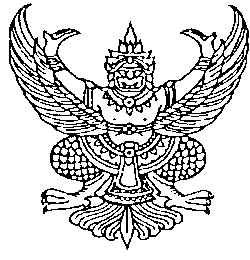 ประกาศเทศบาลตำบลปากน้ำฉวางเรื่อง  ประกาศใช้แผนพัฒนาสี่ปี  (พ.ศ.2561-2564) เพิ่มเติมและเปลี่ยนแปลง  ครั้งที่ 1/2560*****************	การเพิ่มเติมแผนพัฒนา ตามระเบียบกระทรวงมหาดไทย ว่าด้วยการจัดทำแผนพัฒนาขององค์กรปกครองส่วนท้องถิ่น (ฉบับที่ 2) พ.ศ. 25559 ข้อ 9  กำหนดให้การเพิ่มเติมหรือการเปลี่ยนแผนพัฒนาต้องดำเนินการตามระเบียบนี้  ซึ่งเทศบาลตำบลปากน้ำฉวางได้จัดทำร่างแผนพัฒนา ท้องถิ่นสี่ปี (พ.ศ. 2561-2564) เพิ่มเติมและเปลี่ยนแปลง ครั้งที่ 1/2556  โดยคณะกรรมการพัฒนาตำบลที่ปากน้ำฉวาง  ได้พิจารณาให้ความเห็นชอบร่างแผนพัฒนาฯ ในคราวประชุมเมื่อวันที่ 9 สิงหาคม 2560 อาศัยอำนาจตามระเบียบกระทรวงมหาดไทยว่าด้วยการจัดทำแผนพัฒนาขององค์กรปกครองส่วนท้องถิ่น (ฉบับที่ 2) พ.ศ. 2559 ข้อ 9 เทศบาลตำบลปากน้ำฉวาง จึงประกาศใช้แผนพัฒนาสี่ปี(พ.ศ.2561-2564) เพิ่มเติมและเปลี่ยนแปลง  ครั้งที่ 1/2560 รายละเอียดปรากฏตามเอกสารแนบท้ายนี้จึงขอประกาศให้ทราบโดยทั่วกันประกาศ  ณ  วันที่  9  สิงหาคม  2560บุญธรรม  รุ่งเรือง (นายบุญธรรม  รุ่งเรือง)นายกเทศมนตรีตำบลปากน้ำฉวาง